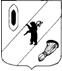 КОНТРОЛЬНО-СЧЕТНАЯ КОМИССИЯ ГАВРИЛОВ-ЯМСКОГО МУНИЦИПАЛЬНОГО РАЙОНА                                    152240, Ярославская область, г. Гаврилов-Ям, ул. Советская, д. 51___________________________________________________________________________________Заключение 01-16/3 на проект решения Муниципального Совета   Шопшинского сельского поселения«О бюджете Шопшинского сельского поселенияна 2022 год и плановый период 2023 и 2024 годов»г. Гаврилов-Ям                                                                                    14.12.2021 г. 	      Заключение Контрольно-счетной комиссии Гаврилов-Ямского муниципального района на проект  решения Муниципального Совета Шопшинского сельского поселения  «О  бюджете Шопшинского сельского поселения на 2022 год и плановый период 2023 и 2024 годов» подготовлено в соответствии с требованиями Бюджетного кодекса Российской Федерации (далее – БК РФ), Положения «О бюджетном процессе в Шопшинском сельском поселении», утвержденного Муниципальным Советом от 20.11.2013 № 154 (в действ. редакции) и Положения «О Контрольно-счетной комиссии Гаврилов-Ямского муниципального района», утвержденного Решением Собрания представителей Гаврилов-Ямского муниципального района  от 28.10.2021 № 118.Лица, осуществляющие проверку:Проверка осуществлялась инспектором Контрольно-счетной комиссии Гаврилов-Ямского муниципального района А.Р. Федоровой.Сроки проведения: с 08.12.2021 года по 14.12.2021 года. 1. Общие положения      1.1.  Проект решения Муниципального Совета Шопшинского сельского поселения «О бюджете Шопшинского сельского поселения на 2022 год и плановый период 2023 и 2024 годов» (далее - проект решения о бюджете) составляется и утверждается сроком на три года (очередной финансовый год и плановый период), что соответствует пункту 4 статьи 169 БК РФ и пункту 1 статьи 4 Положения о бюджетном процессе в Шопшинском сельском поселении (далее Положение).      Проект решения о бюджете Шопшинского сельского поселения внесен на рассмотрение Муниципального Совета Шопшинского сельского поселения 12.11.2021 года, в сроки установленные частью 1 статьи 185 БК РФ, пунктом 3 статьи 34 Положения.       Направлен в Контрольно-счетную комиссию Гаврилов-Ямского муниципального района (далее - Контрольно-счетная комиссия) 15.11.2021г. (входящее письмо от 15.11.2021 № 55).Проверкой соблюдения сроков внесения проекта бюджета на рассмотрение представительным органом муниципального образования, предусмотренных статьей 185 БК РФ, и сроков представления Проекта бюджета, документов и материалов, представляемых одновременно с ним в Контрольно-счетную комиссию, нарушений не установлено.     Анализ проекта решения о бюджете осуществлялся на основании документов действующих на момент подачи проекта бюджета в Контрольно-счетную комиссию.     На рассмотрение Муниципального Совета представлены следующие документы и материалы:постановление Администрации Шопшинского сельского поселения от 20.09.2021 № 92 «Об утверждении основных направлений бюджетной и налоговой политики Шопшинского сельского поселения на 2022 год и на плановый период 2023 и 2024 годов»,информация об предварительных итогах социально-экономического развития и ожидаемые итоги социально-экономического развития Шопшинского сельского поселения, постановление Администрации Шопшинского сельского поселения от 07.09.2021 № 88 «Об утверждении Прогноза социально-экономического развития Шопшинского сельского поселения на 2022-2024 г.г.»,ожидаемое исполнение прогнозируемых доходов и расходов бюджета за 2021 год в соответствии с классификацией доходов и расходов бюджетов РФ,постановление Администрации Шопшинского сельского поселения от 08.11.2013 № 122 «Об утверждении Перечня муниципальных программ» (в редакции от 10.11.2021 № 108),проекты паспортов муниципальных программ,реестр источников доходов бюджета Шопшинского сельского поселения,пояснительная записка к проекту решения о бюджете с приложениями о распределении бюджетных ассигнований по разделам и подразделам классификации расходов бюджетов,постановление Администрации Шопшинского сельского поселения от 10.08.2021 № 79 «Об утверждении Плана разработки бюджета Шопшинского сельского поселения на 2022 год и на плановый период 2023 и 2024 годов»,распоряжение Администрации Шопшинского сельского поселения от 10.11.2021 № 3 «Об утверждении Перечня и кодов целевых статей расходов бюджета Шопшинского сельского поселения». Перечень документов и материалов, представленных одновременно с проектом бюджета, по своему составу и содержанию в целом соответствует требованиям статьи 184.2 БК РФ, пункту 5 статьи 34 Положения о бюджетном процессе в Шопшинском  сельском поселении.    В проекте решения о бюджете содержатся основные характеристики бюджета, к которым относятся общий объем доходов бюджета, общий объем расходов, дефицит бюджета.       В целях реализации принципа прозрачности (открытости),  установленного статьей 36 БК РФ и  соблюдения  ее требований  12.11.2021 года на официальном сайте Администрации Шопшинского сельского поселения  www.shopshinskoe.ru  и 18.11.2021 года в газете «Гаврилов-Ямский вестник» № 45 опубликован проект Решения Муниципального Совета Шопшинского сельского поселения «О бюджете Шопшинского сельского поселения на 2022 год и плановый период до 2023 и 2024 годов».       В соответствии с пунктом 1 статьи 32 Положения постановлением Администрации Шопшинского сельского поселения 10.08.2021 № 79 утвержден План разработки бюджета Шопшинского сельского поселения на 2022 год и на плановый период 2023 и 2024 годов (далее - План разработки бюджета).     1.2. Согласно статье 33 БК РФ соблюден принцип сбалансированности бюджета Шопшинского сельского поселения (далее - сельское поселение, поселение), объем предусмотренных бюджетом расходов  соответствует суммарному объему доходов бюджета и поступлений источников финансирования его дефицита.     Проектом решения о бюджете предлагается утвердить основные характеристики и показатели бюджета Шопшинского сельского поселения на 2022 год и плановый период 2023 и 2024 годы.      Прогнозируемые доходы бюджета на 2022 год и плановый период 2023 и 2024 годы отнесены на определенные статьей 20 БК РФ виды доходных источников в соответствии с классификацией доходов бюджета бюджетной системы Российской Федерации (приложение 3,4 Проекта решения о бюджете).      Бюджетные ассигнования на 2022 год и плановый период 2023 и 2024 годы распределены по разделам и подразделам согласно классификации расходов бюджета бюджетной системы Российской Федерации (приложение 1,2 к пояснительной записке Проекта решения о бюджете).     Согласно классификации расходов бюджета бюджетной системы Российской Федерации, произведено распределение на 2022 год и плановый период 2023 и 2024 годы по целевым статьям (муниципальным программам и непрограммным направлениям деятельности), группам видов расходов, установленных статьей 21 БК РФ и присвоением соответствующего кода бюджетной классификации (приложение 5,6 Проекта решения о бюджете).     Так же, Проектом решения о бюджете предлагается утвердить:ведомственную структуру расходов бюджета сельского поселения на 2022 год и плановый период 2023-2024 годы (приложение 7,8 Проекта решения о бюджете),межбюджетные трансферты бюджету муниципального района на 2022 год и плановый период 2023-2024 годы (приложение 9,10 Проекта решения о бюджете),источники внутреннего финансирования дефицита бюджета на 2022 год и плановый период 2023-2024 годы (приложение 11,12 Проекта решения о бюджете),программу муниципальных внутренних заимствований на 2022 год и плановый период 2023-2024 годы (приложение 13,14 Проекта решения о бюджете)Приложение № 2 «Перечень главных администраторов доходов бюджета и источников финансирования дефицита бюджета Шопшинского сельского поселения на 2022 год», что является нарушением части 3 статьи 184.1 БК РФ.       В часть 3 статьи 184.1 БК РФ в соответствии с Федеральным законом от 01.07.2021 № 251-ФЗ(далее - изменения от 01.07.2021 № 251-ФЗ) внесены изменения, согласно которым перечень главных администраторов доходов местного бюджета утверждается администрацией поселения в соответствии с общими требованиями, установленными постановлением Правительства Российской Федерации от 16.09.2021 № 1569 . В соответствии с вышеизложенным следует, что структура проекта бюджета не в полной мере соответствует требованиям статьи 184.1 БК РФ. Контрольно-счетная комиссия предлагает исключить пункт 4 текстовой части проекта решения и приложение № 2 к проекту бюджета и внести изменения в бюджетный процесс Шопшинского сельского поселения.     1.3. Постановлением Администрации Шопшинского сельского поселения от 15.11.2021 № 109 «О проведении публичных слушаний по проекту бюджета Шопшинского сельского поселения на 2022 год и на плановый период 2023-2024 годов» определена дата публичных слушаний по обсуждению проекта бюджета на  10.12.2021 года, что соответствует статье 28 Федерального закона от 06.10.2003 № 131-ФЗ «Об общих принципах 2.Параметры прогноза исходных показателей принятых для составления  проекта   бюджета   на   2022  год и на плановый период 2023-2024 годовВ соответствии со статьей 172 БК РФ, составление  проекта   бюджета  Шопшинского сельского поселения  основывается на:положениях послания Президента Российской Федерации Федеральному Собранию Российской Федерации, определяющего бюджетную политику (требования к бюджетной политике) в Российской Федерации;на прогнозе социально-экономического развития Шопшинского сельского поселения   на  2022 год и плановый период  2023-2024 годов;на основных направлениях бюджетной и налоговой политики Шопшинского сельского поселения  на  2022 год и плановый период 2023-2024 годов;муниципальных программах (проектах муниципальных программ, проектах изменений указанных программ).Среднесрочный финансовый план Шопшинского сельского поселения на 2020-2022 годы, утвержден постановлением Администрации Шопшинского сельского поселения  от 05.11.2019 № 137. 2.1.Прогноз социально-экономического развитияСогласно пункту 1 статьи 169 БК РФ  проект бюджета составляется на основе прогноза социально-экономического развития (далее – прогноз СЭР) в целях финансового обеспечения расходных обязательств. Состав прогноза соответствует статье 173.3, 173.4 БК РФ.Постановлением  Администрации Шопшинского сельского поселения    об утверждении Плана разработки бюджета срок разработки прогноза СЭР установлен до 15.09.2021 года.  Установленные сроки разработки документа соблюдены, что  соответствует  статье 169 БК РФ. Прогноз СЭР Шопшинского сельского поселения  на 2022 год и плановый период 2023-2024 годы утвержден постановлением Администрации  Шопшинского сельского поселения  от 07.09.2021 № 88 «Об утверждении Прогноза социально – экономического развития Шопшинского сельского поселения на 2022-2024 г.г.».Согласно ст. 37 БК РФ принцип достоверности бюджета означает надежность показателей прогноза социально-экономического развития соответствующей территории и реалистичность расчета доходов и расходов бюджета.         На основании пункта 2 статьи 173 БК РФ Прогноз социально-экономического развития Российской Федерации, субъекта Российской Федерации, муниципального образования ежегодно разрабатывается в порядке, установленном соответственно Правительством Российской Федерации, высшим исполнительным органом государственной власти субъекта Российской Федерации, местной администрацией. Постановлением Администрации Шопшинского сельского поселения от 14.11.2019 № 141 разработан и утвержден Порядок разработки прогноза социально-экономического развития Шопшинского сельского поселения на среднесрочный период.В соответствии со статьей 11 Федерального закона от 28.06.2014 № 172-ФЗ (ред. от 31.07.2020) «О стратегическом планировании в Российской Федерации» (далее – Федеральный закон от 28.06.2014 № 172-ФЗ) прогноз СЭР муниципального образования относится к документам стратегического планирования.  Согласно статье 13 Федерального закона от 28.06.2014 № 172-ФЗ, в соответствии с которой прогноз СЭР подлежит вынесению на общественное обсуждение и в целях обеспечения открытости и доступности информации об основных положениях документов стратегического планирования их проекты подлежат размещению на официальном сайте Администрации.В ходе подготовки заключения на проект решения о бюджете проведена проверка соблюдения указанных норм закона.Установлено, что на сайте Администрации Шопшинского сельского поселения отсутствует информация о проведении общественного обсуждения основных показателей прогноза СЭР Шопшинского сельского поселения.3.Основные направления бюджетной и налоговой политики сельского поселения  Основные направления бюджетной и налоговой политики  Шопшинского сельского поселения  на  2022 год и плановый период 2023-2024 годов определены в соответствии с основными направлениями бюджетной политики, сформулированными в Бюджетном послании Президента Российской Федерации Федеральному собранию, требованиями БК РФ. Основные направления бюджетной и налоговой политики Шопшинского сельского поселения на 2022 год и на плановый период 2023-2024 годов утверждены постановлением Администрации   Шопшинского  сельского поселения  от 20.09.2021 № 92.Постановлением об утверждении плана разработки бюджета срок разработки основных направлений бюджетной и налоговой политики Шопшинского сельского поселения на 2022 год и плановый период 2023-2024 годов установлен до 23.09.2021 г. Установленные сроки разработки документа не нарушены, что соответствует статье 169 БК РФ.       Целью основных направлений бюджетной (далее бюджетная политика) является описание условий, принимаемых для составления проекта бюджета Шопшинского сельского поселения на 2022-2024 годы, основных подходов к его формированию и общего порядка разработки основных характеристик и прогнозируемых параметров бюджета, а также обеспечение прозрачности и открытости бюджетного планирования.      Бюджетная и налоговая политика Шопшинского сельского поселения на 2022–2024 годы сохранит свою направленность на реализацию приоритетных задач социально-экономического развития поселения.     Необходимым условием решения поставленных задач является реализация мер по обеспечению устойчивости и сбалансированности бюджетной системы, повышению эффективности бюджетных расходов.    В этой связи будет продолжено применение мер, направленных на развитие доходной базы поселения, концентрацию имеющихся ресурсов на приоритетных направлениях социально-экономического развития Шопшинского сельского поселения, оптимизации расходов.4.Общая характеристика проекта бюджета Шопшинского сельского поселения  Пунктами 1,2 проекта решения предлагается утвердить следующие показатели основных характеристик бюджета поселения на 2022 год и плановый период 2023-2024 годов: тыс.рублейПунктом 10 проекта решения установлены размеры верхнего предела муниципального внутреннего долга, в том числе верхний предел муниципального долга по муниципальным гарантиям в валюте Российской Федерации.    Контрольно-счетная комиссия рекомендует формулировку пункта 10 проекта решения о бюджете Шопшинского сельского поселения следует привести в соответствие с БК РФ, согласно которому пунктом 3 статьи 184.1 и статьи 107 БК РФ при составлении, утверждении и исполнении бюджетов, в проекте решения о бюджете устанавливается верхний предел муниципального внутреннего долга по состоянию на 1 января года, следующего за очередным финансовым годом и каждым годом планового периода, с указанием в том числе верхнего предела долга по муниципальным гарантиям в валюте Российской Федерации.Пунктом 11 утверждается размер резервного фонда Администрации Шопшинского сельского поселения, в размерах не противоречащих пункту 3 статьи 81 БК РФ:тыс.рублейПунктом 12 утверждается объем бюджетных ассигнований дорожного фонда Администрации Шопшинского сельского поселения:тыс.рублейПрогноз основных характеристик бюджета сельского поселения на 2022 год и плановый период 2023-2024 годов представлен в таблице 1.		                                                                                                                                                                                       Таблица 1 тыс. рублей Доходы бюджета поселения на 2022 год планируются в объеме 14 681,8 тыс. рублей, что:по сравнению с ожидаемым исполнением за 2021 год меньше на 1 721,9 тыс. рублей  или на 10,5 %,по сравнению с объемом доходов, утвержденных решением  о  бюджете поселения на 2021 год  в действующей редакции больше на 2 925,5 тыс. рублей или на 24,9 %.Расходы бюджета поселения на 2022 год планируются в объеме 16 378,8 тыс. рублей, что:по сравнению с ожидаемым исполнением за 2021 год меньше на 2 248,5 тыс. рублей  или на 12,1 %,по сравнению с объемом расходов, утвержденных решением  о  бюджете поселения на 2021 год  в действующей редакции меньше на 2 287,9 тыс. рублей  или на 12,2 %.      Динамика основных характеристик проекта бюджета сельского поселения на 2022 год и на плановый период 2023-2024 годов характеризуется снижением доходов и расходов. Следует отметить, что сумма безвозмездных поступлений будет уточняться. 5.Анализ проекта доходной части бюджета сельского поселения  Согласно статье 39 БК РФ доходы бюджета формируются в соответствии с бюджетным законодательством Российской Федерации, законодательством о налогах и сборах и законодательством об иных обязательных платежах.     В соответствии со статьей 160.1 БК РФ, Постановлением Администрации Шопшинского сельского поселения от 10.08.2020 № 74а «Об утверждении Методики прогнозирования поступлений доходов в бюджет Шопшинского сельского поселения» утверждена методика прогнозирования поступлений доходов в бюджет в соответствии с «Общими требованиями к методике прогнозирования поступления доходов в бюджеты бюджетной системы Российской Федерации», утвержденными Постановлением Правительства Российской Федерации от 23.06.2016 № 574 (ред. от 05.06.2019).      В связи с вступлением в силу Постановления  Правительства РФ от 14.09.2021 № 1557 «О внесении изменений в некоторые акты Правительства Российской Федерации по вопросам администрирования и прогнозирования доходов бюджетов бюджетной системы Российской Федерации», Контрольно-счетная комиссия рекомендует внести изменения в Постановление Администрации Шопшинского сельского поселения от 10.08.2020 № 74а «Об утверждении Методики прогнозирования поступлений доходов в бюджет Шопшинского сельского поселения».5.1. Проектом решения утверждено:Приложение № 3 «Прогнозируемые доходы бюджета Шопшинского сельского поселения на 2022 год в соответствии с классификацией доходов бюджетов Российской Федерации»,Приложение № 4 «Прогнозируемые доходы бюджета Шопшинского сельского поселения на плановый период 2023 и 2024 годов в соответствии с классификацией доходов бюджетов Российской Федерации».Доходы  бюджета  поселения  на   2022  год определялись исходя из прогноза социально-экономического развития Ярославской области на 2022 год и плановый период 2023-2024 годы и прогноза социально- экономического развития  Шопшинского сельского поселения  на 2022 год и плановый период 2023-2024 годы,  динамики налоговых поступлений, с учетом роста фонда оплаты труда,  а также с учетом изменений, внесенных в федеральное бюджетное и налоговое законодательство и законодательство Ярославской  области.Проект бюджета Шопшинского сельского поселения на 2022 и на плановый период 2023 и 2024 годы сформирован по  консервативному варианту Прогноза СЭР, предполагающему замедление роста экономики, высокий процент безработицы, снижение инвестиционного и потребительского спроса.Динамика предлагаемых назначений по доходам бюджета Шопшинского сельского поселения по видам доходов приведена в таблице 2.	Таблица  2тыс. рублей      Показатели налоговых и неналоговых доходов в 2022 году планируются в размере 8 130,3 тыс. рублей, что: больше по сравнению с ожидаемыми показателями за 2021 год на 6,5 % или на 498,9 тыс. рублей,  больше по сравнению с объемом доходов, утвержденных  решением  о  бюджете поселения на 2021 год в действующей редакции на 260,5 тыс. рублей или на 3,3 %.         Безвозмездные поступления в бюджет поселения в 2022 году планируются в размере 6 551,5 тыс. рублей, что: меньше по сравнению с ожидаемыми показателями за 2021 год на 25,3 % или на 2 220,8 тыс. рублей,  больше по сравнению с объемом доходов, утвержденных  решением  о  бюджете поселения на 2021 год в действующей редакции на 2 665,1 тыс. рублей или на 68,5 %.         Всего доходы поселения на 2022 год запланированы в сумме 14 681,8 тыс. рублей, что:меньше по сравнению с ожидаемыми показателями за 2021 год на 1 721.9 тыс. рублей  или на 10,5 %,больше по сравнению с объемом доходов, утвержденных  решением  о  бюджете поселения на 2021 год в действующей редакции на 2 925,5 тыс. рублей или на 24,9 %.  Анализ доходов бюджета сельского поселения представлен в таблице 3.Таблица 3тыс.рублей5.2. Налоговые доходы Таблица 4 тыс.рублей       В бюджете поселения на 2022 год налоговые доходы прогнозируются в сумме 7 880,3 тыс. рублей, что: на 458,9 тыс. рублей или на 6,2 % больше ожидаемого исполнения бюджетных назначений 2021 года, на 220,5 тыс. рублей или на 2,9 % больше показателей, утвержденных решением  о  бюджете поселения на 2021 год  в действующей редакции.       На плановый период 2022 и 2023 год налоговые доходы планируются в сумме 8 154,6 тыс. рублей и 8 311,2 тыс. рублей соответственно.      В структуре налоговых источников доходов бюджета поселения на 2022 год наибольший удельный вес составляют налоги на имущество – 74,0 %. Планируемые поступления от налога на имущество на 2022 год составляют 5 827,0 тыс. рублей, что:на 331,0 тыс. рублей или на 6,0 % больше аналогичных показателей ожидаемых за 2021 год, на 227,0 тыс. рублей или на 4,1 % больше показателей, утвержденных  решением  о  бюджете поселения на 2021 год  в действующей редакции.       Планируемые поступления от земельного налога  на 2022 год  составляют 5 503,0 тыс. рублей, что:на 6,1 % или на 318,0 тыс. рублей больше показателей от ожидаемого поступления за 2021 год,на 259,0 тыс. рублей или на 4,9 % больше показателей, утвержденных  решением  о  бюджете поселения на 2021 год  в действующей редакции.     Планируемые поступления от налога на имущество физических лиц составляют  324,0 тыс. рублей, что:на 4,2 %  или на 13,0 тыс. рублей больше показателей от ожидаемого поступления за 2021 год,на 32,0 тыс. рублей или на 8,9 % меньше показателей, утвержденных  решением  о  бюджете поселения на 2021 год  в действующей редакции.      Следующим по объему среди налоговых доходов являются акцизы по подакцизным товарам (продукции), производимым на территории Российской Федерации – 18,3 %. Планируемые поступления на 2022 год составляют 1 443,3 тыс. рублей, что:на 7,0 % или на 94,9 тыс. рублей больше показателей от ожидаемого поступления за 2021 год,на 16,5 тыс. рублей или на 1,2 % больше показателей, утвержденных  решением  о  бюджете поселения на 2021 год  в действующей редакции.      Удельный вес поступлений от налогов на доходы физических лиц в общем объеме налоговых доходов составляет 7,7 %. Планируется поступление на 2022 год в размере 610,0 тыс. рублей, что:на 5,7 %  или на 33,0 тыс. рублей больше показателей от ожидаемого поступления за 2021 год, на 4,0 тыс. рублей или на 0,7 % больше показателей, утвержденных  решением  о  бюджете поселения на 2021 год  в действующей редакции.      Расчет налога на доходы физических лиц в местный бюджет на 2022 год производился в соответствии с положениями главы 23 Налогового кодекса Российской Федерации «Налог на доходы физических лиц» с учетом изменений, предусмотренных в основных направлениях налоговой политики в Российской Федерации на 2022–2024 годы.         Поступлений от единого сельскохозяйственного налога на 2020 год и ожидаемого исполнения за 2021 год не предусматривается. Аналогичные показатели в действующей редакции составляют 27,0 тыс. рублей. 5.3.  Неналоговые доходы Таблица 5тыс.рублей     Неналоговые доходы бюджета поселения на 2022 год прогнозируются в размере 250,0 тыс. рублей, что на 19,0 % или на 40,0 тыс. рублей меньше по сравнению с ожидаемым поступлением за 2021 год и от утвержденных решением о бюджете поселения на 2021 год в действующей редакции.     Прогноз на 2023 и 2024 год составляет 250,0 тыс. рублей и 250,0 тыс. рублей соответственно.      Доля неналоговых доходов в общем объеме доходов составит:в 2022 году – 1,4 %;в 2023 году – 2,2 %;в 2024 году – 2,1 %.  5.4.  Безвозмездные поступления Таблица 6   Безвозмездные поступления проектом бюджета на 2022 год запланированы в сумме 6 551,5  тыс. рублей, что:на 2 220,8 тыс. рублей или на 25,3 % меньше показателей ожидаемого исполнения за 2021 год,на 2 665,1 тыс. рублей или на 68,5 % больше уровня утвержденных решением о бюджете поселения на 2021 год  в действующей редакции.  На плановый период 2022 и 2023 год безвозмездные поступления планируются в сумме 3 084,1 тыс. рублей и 3 092,4 тыс. рублей соответственно.Безвозмездные поступления состоят из: дотации – 2 599,0 тыс. рублей, что на 108,8 тыс. рублей или на 4,0 % меньше показателей ожидаемого исполнения за 2021 год. В действующей редакции данные показатели отсутствуют, Согласно Приложению № 14 «Дотации на выравнивание бюджетной обеспеченности поселений Ярославской области на 2022 год»  (2 550,0 тыс. рублей) и Приложению № 8 «Дотация на выравнивание бюджетной обеспеченности поселений Гаврилов-Ямского муниципального района на 2022 год»  (49,0 тыс. рублей) сумма дотаций выделяемых из областного и районного бюджета должна составлять 2 599,0 тыс. рублей.Согласно Приложению № 9 «Распределение иных межбюджетных трансфертов бюджетам поселений на 2022 год»  сумма межбюджетных трансфертов на содержание межпоселенческих дорог выделяемых из районного бюджета должна составлять 883,3 тыс. рублей.В ходе проведения экспертизы проекта решения о бюджете несоответствий объема дотации указанных в приложении 2 к проекту решения о бюджете и сумме дотаций выделяемых из областного и районного бюджета не выявлено. субсидии – 2 825,3 тыс. рублей, что на 1 279,9 тыс. рублей или на 31,2 % больше показателей ожидаемого исполнения за 2021 год и на 820,2 тыс. рублей или на 22,5 % меньше уровня утвержденных  решением  о  бюджете поселения на 2021 год  в действующей редакции, субвенции – 243,9 тыс. рублей, что на 5,3 тыс. рублей или на 2,2 % больше показателей ожидаемого исполнения за 2021 год и на 3,0 тыс. рублей или на 1,2 % больше уровня утвержденных  решением  о  бюджете поселения на 2021 год  в действующей редакции, иные межбюджетные трансферты – 883,3 тыс. рублей, что на 837,4 тыс. рублей или на 48,7 % меньше показателей ожидаемого исполнения за 2021 год. Показатели утвержденные решением  о  бюджете поселения на 2021 год  в действующей редакции отсутствуют. Доля дотаций в доходах местного бюджета, за исключением субвенций и иных межбюджетных трансфертов, предоставляемых на осуществление части полномочий по решению вопросов местного значения в соответствии с соглашениями, заключенными поселением в течение двух из трех последних отчетных финансовых лет превышает 20 %, в соответствии с этим сельское поселение попадает под действие пункта 3 статьи 136 БК РФ.В соответствии с выше изложенным поселение не имеет права превышать установленные высшим исполнительным органом государственной власти субъекта Российской Федерации нормативы формирования расходов на оплату труда депутатов, выборных должностных лиц местного самоуправления, осуществляющих свои полномочия на постоянной основе, муниципальных служащих и (или) содержание органов местного самоуправления (Постановление Правительства ЯО от 24.09.2008 № 512-п), не имеет права устанавливать и исполнять расходные обязательства, не связанные с решением вопросов, отнесенных Конституцией РФ, федеральными законами, законами субъектов РФ к полномочиям органов местного самоуправления и в отношении поселения осуществлять меры, предусмотренные пунктом 3 статьи 136 БК РФ.В ходе проверки соответствия приложений к проекту бюджета сельского поселения на 2022 год бюджетному законодательству установлено следующее: Приложение № 9 к проекту решения Муниципального Совета Шопшинского сельского поселения «Межбюджетные трансферты бюджету Гаврилов-Ямского муниципального района на 2022 год» к проекту бюджета сформировано в разрезе главных администраторов бюджетных средств муниципального района (далее - ГАБС МР) и в соответствии с заключенными соглашениями, что соответствует нормам, указанным в статье 142.5 БК РФ. 5.5. Реестр источников доходовВ соответствии со статьей 47.1 БК РФ, постановлением Правительства Российской Федерации от 31.08.2016 № 868 «О порядке формирования и ведения перечня источников доходов Российской Федерации», постановлением Правительства Ярославской области от 16.03.2017 № 204-п «О формировании и ведении реестров источников доходов областного бюджета и бюджета Территориального фонда обязательного медицинского страхования Ярославской области и предоставлении реестров источников доходов бюджетов муниципальных образований области и реестра источников доходов бюджета Территориального фонда обязательного медицинского страхования Ярославской области», руководствуясь статьей  27 Устава Шопшинского сельского поселения разработан «Порядок формирования и ведения реестра источников доходов бюджета Шопшинского сельского поселения», утвержденный постановлением Администрации Шопшинского сельского поселения от 05.10.2017 № 113.Формирование и ведение реестров источников доходов бюджетов субъектов Российской Федерации, реестров источников доходов бюджетов территориальных государственных внебюджетных фондов и реестров источников доходов местных бюджетов в соответствии с пунктом 7 статьи 47.1 БК РФ должно осуществляться в установленном порядке, начиная с 1 января 2017 года.           Согласно статье 184.2 БК РФ, реестр источников доходов предоставлен одновременно с проектом решения о бюджете Шопшинского сельского поселения на 2022 год и на плановый период  2023 и 2024 годов.Сумма доходов по реестру источников доходов бюджета Шопшинского сельского поселения  на 2022 год и на плановый период  2023 и 2024 годов равна сумме прогнозируемых доходов бюджета Шопшинского сельского поселения на 2022 год и на плановый период  2023 и 2024 годов в соответствии с классификацией доходов бюджетов Российской Федерации (Приложение 3,4 к проекту решения о бюджете), что не противоречит пункту 11 Постановления Правительства РФ от 31.08.2016 № 868 (в действ. редакции).6. Анализ проекта расходной части бюджета сельского поселения 6.1. Проектом решения расходы бюджета поселения планируются в сумме:тыс. рублейРасходы бюджета поселения на 2022 год планируются в сумме  16 378,8 тыс. рублей, что:на 2 248,5 тыс. рублей или на 12,1 % меньше ожидаемого исполнения бюджетных назначений за 2021 год,на 2 287,9 тыс. рублей или на 12,2 % меньше показателей, утвержденных  решением  о  бюджете поселения на 2021 год  в действующей редакции. На плановый период 2022 и 2023 год расходы планируются в сумме 11 278,6 тыс. рублей и 11 225,5 тыс. рублей соответственно.     Анализ показателей расходов бюджета Шопшинского сельского поселения по функциональной классификации расходов бюджетов Российской Федерации представлен в таблице 7.Таблица 7тыс. рублей   Уменьшение бюджетных ассигнований на 2022 год, по сравнению с ожидаемым исполнением бюджета за 2021 год планируется по следующим направлениям:национальная безопасность и правоохранительная деятельность – на 10,5 % или на 31,9 тыс. рублей,национальная экономика – на 4,8 % или на 257,4 тыс. рублей,жилищно-коммунальное хозяйство – на 50,3 % или на 2 661,2 тыс. рублей,социальная политика – на 17,4 % или на 21,0 тыс. рублей.     Увеличение бюджетных ассигнований на 2022 год, по сравнению с ожидаемым исполнением бюджета за 2021 год планируется по следующим направлениям:общегосударственные вопросы – на 8,0 % или на 548,8 тыс. рублей,национальная оборона – на 2,2 % или на 5,3 тыс. рублей,образование – на 50,0 % или на 30,0 тыс. рублей,физическая культура и спорт – на 139,0 тыс. рублей или на 43,4 %.     Бюджетные ассигнования по разделу 0800 «Культура, кинематография» остаются на уровне прошлого года и составляют 35,0 тыс. рублей.      Следует отметить, что в течение финансового года плановые расходы имеют тенденцию к увеличению по мере поступления дополнительных средств из районного бюджета. 6.2. Муниципальные программы  сельского поселения Анализ формирования бюджета поселения в программном формате осуществлен исходя из проекта Решения о бюджете, пояснительной записки (объемы бюджетных ассигнований), представленных одновременно с проектом решения, паспортов муниципальных программ, проектов изменений в паспорта муниципальных программ.Программная часть бюджета поселения на 2022 год и на плановый период  2023 и 2024 годов распределена следующим образом:тыс. рублейСогласно приложению 5 к проекту решения «Расходы бюджета Шопшинского сельского поселения  по целевым статьям (муниципальным программам и непрограммным направлениям деятельности) и группам видов расходов классификации расходов бюджетов Российской Федерации на 2022 год»», программная часть бюджета поселения  на 2022 год запланирована в сумме 11 210,9 тыс. рублей, что составляет 68,4 % от всех расходов бюджета поселения, и состоит из 11 муниципальных программ Шопшинского сельского поселения, непрограммные расходы запланированы в сумме 5 167,9 тыс. рублей. Требования пункта 2 статьи 172 БК РФ  (пункт 2 в ред. Федерального закона от 04.10.2014 № 283-ФЗ) устанавливают, что составление проекта бюджета основывается, в том числе и на госпрограммах (муниципальных программах). На основании статьи 179 БК РФ Порядок принятия решений о разработке муниципальных программ и формирования и реализации указанных программ устанавливается муниципальным правовым актом местной администрации муниципального образования.Постановлением Администрации Шопшинского сельского поселения от 16.03.2016 № 60 (в действ. редакции) утвержден  Порядок разработки, реализации и оценки эффективности  муниципальных программ  Шопшинского сельского поселения.Постановлением  Администрации Шопшинского  сельского поселения  от 08.11.2013  № 122 (в последней редакции от 10.11.2021 № 108) утвержден перечень муниципальных программ, который является основным нормативно-правовым актом  для формирования программного бюджета на 2022-2024 годы.      При сравнительном анализе Перечня утвержденных муниципальных программ и программ, включенных в Приложение 5 к проекту решения о бюджете Шопшинского сельского поселения, выявлены следующие расхождения:       В ходе сравнительного анализа наименований муниципальных программ указанных в Перечне утвержденных муниципальных программ и проектов паспортов, выявлены следующие расхождения:Анализ показателей расходов по муниципальным программам представлен в таблице 8.Таблица 8тыс. рублей      При сравнительном анализе проекта решения бюджета на 2022 год и решения о бюджете в действующей редакции были сделаны следующие выводы: Увеличение бюджетных показателей планируется по следующим муниципальным программам:МП «Развитие молодежной политики в Шопшинском сельском поселении» - на 40,0 тыс. рублей или на 80,0 %,МП «Доступная среда в Шопшинском сельском поселении»- на 5,0 тыс. рублей или в 2 раза,МП «Обеспечение первичных мер пожарной безопасности и безопасности людей на водных объектах на территории Шопшинского сельского поселения» – на 221,0 тыс. рублей или в 5,4 раза,МП «Развитие физической культуры и спорта в Шопшинском сельском поселении» – на 259,0 тыс. рублей или на 129,5 %,МП «Благоустройство Шопшинского сельского поселения» – на 598,1 тыс. рублей или на 39,2 %,МП «Создание условий для обеспечения жителей Шопшинского сельского поселения услугами торговли» - 27,6 тыс. рублей или на 79,6 %,МП «Развитие муниципальной службы в Шопшинском сельском поселении» - на 400,0 тыс. рублей или на 80,0 %,МП «Развитие дорожного хозяйства в Шопшинском сельском поселении» - на 899,8 тыс. рублей или на 21,5 %,МП «Управление муниципальным имуществом и земельными ресурсами Шопшинского сельского поселения» - на 1 000,0 тыс. рублей или на 100,0 %,МП «Создание условий для эффективного управления муниципальными финансами в Шопшинском сельском поселении» - на 240,6 тыс. рублей или на 52,4 %.Уменьшение бюджетных показателей планируется по следующим муниципальным программам:МП «Формирование современной городской среды в Шопшинском сельском поселении»– на 397,8 тыс. рублей или на 44,3 %.    При сравнительном анализе плановых потребностей в бюджетных средствах, установленных в паспортах муниципальных программ и плановых бюджетных ассигнований, предлагаемых проектом решения о бюджете (Приложение 5) расхождений не выявлено.6.3. Анализ ведомственной структуры расходов, показывает, что в 2022 и плановом периоде 2023-2024 годов расходы бюджета поселения будет осуществлять 1 главный распорядитель бюджетных средств – Администрация Шопшинского сельского поселения (856).6.4.  Расходы на содержание органов местного самоуправления поселения на 2022 год запланированы в сумме 4 354,0 тыс. рублей (сумма по разделу, подразделу 0102, 0103, 0104, 0106), что соответствует нормативу формирования расходов на содержание ОМС, установленные постановлением Правительства Ярославской области от 24.09.2008 № 512-п (в действ. редакции).      На основании данных Департамента финансов Ярославской области, доля зависимости бюджета Митинского сельского поселения от дотаций из других бюджетов бюджетной системы РФ за последние 3 года, отражена в таблице:.     Таким образом, из представленных в таблице данных видно, что в течение двух из трех  последних отчетных финансовых лет доля дотаций из других бюджетов бюджетной системы РФ в бюджете поселения находится в диапазоне от 20 % до 50,0 % собственных доходов местного бюджета.    В соответствии с выше изложенным, поселение попадает под действие пункта 3 статьи 136 БК РФ, и не имеет права превышать, установленные высшим исполнительным органом государственной власти субъекта Российской Федерации, нормативы формирования расходов на оплату труда депутатов, выборных должностных лиц местного самоуправления, осуществляющих свои полномочия на постоянной основе, муниципальных служащих и (или) содержание органов местного самоуправления (Постановление Правительства ЯО от 24.09.2008 № 512-п).6.5. Резервный фонд      В соответствии со статьей 81 БК РФ пунктом 11 проекта решения «О бюджете Шопшинского сельского поселения на 2022 год и на плановый период 2023 и 2024 годов» утвержден резервный фонд Администрации поселения в следующем размере:тыс.рублей      На 2022 год прогнозируемый показатель установлен в размере 100,0 тыс. рублей, что на 91,1 тыс. рублей или в 11 раз больше показателей, утвержденных  решением  о  бюджете поселения на 2021 год в действующей редакции. Ожидаемого исполнения бюджетных назначений за 2021 год по данному показателю не планируется.Утверждаемые показатели по резервному фонду на 2022-2024 годов соответствуют требованиям части 3 статьи 81 БК РФ – не превышает 3% общего объема расходов.      В соответствии с пунктом 4 статьи 81 БК РФ средства резервного фонда направляются на финансовое обеспечение непредвиденных расходов, в том числе на проведение аварийно-восстановительных работ и иных мероприятий, связанных с ликвидацией последствий стихийных бедствий и других чрезвычайных ситуаций.6.6.Дорожный фонд    В соответствии со статьей 179.4 БК РФ пунктом 12 проекта решения «О бюджете Шопшинского сельского поселения на 2022 год и на плановый период 2023 и 2024 годов» установлен объем бюджетных ассигнований дорожного фонда Администрации Шопшинского сельского поселения в следующем размере:тыс.рублей	На 2022 год показатель установлен в размере 5 093,6 тыс. рублей, что на 282,5 тыс. рублей или на 5,2 % меньше ожидаемого исполнения бюджетных назначений за 2021 год и показателей, утвержденных  решением  о  бюджете поселения на 2021 год  в действующей редакции.  Расходование средств дорожного фонда Администрацией Шопшинского сельского поселения  осуществляется согласно Решению Муниципального Совета Шопшинского сельского поселения от 15.11.2013 № 155 «О создании муниципального дорожного фонда и утверждении порядка формирования и использования бюджетных ассигнований дорожного фонда Шопшинского сельского поселения» (в действ. редакции), что соответствует пункту 5 статьи 179.4 БК РФ.7. Проверка и анализ соблюдения порядка применения бюджетной классификации Российской Федерации        Начиная с бюджетов бюджетной системы Российской Федерации на 2022 год и на плановый период 2023 и 2024 годов, при составлении и исполнении бюджетов бюджетной системы Российской Федерации, действует «Порядок формирования и применения кодов бюджетной классификации Российской Федерации, их структуре и принципах назначения», утвержденный Приказом Министерства Финансов Российской Федерации от 06.06.2019 № 85н (далее – Порядок № 85н)  с изменениями, утвержденными Приказом Министерства Финансов Российской Федерации от 11.06.2021 № 78н  (далее – изменения от 11.06.2021 № 78н) и Приказ Министерства Финансов Российской Федерации от 08.06.2021 № 75н «Об утверждении кодов (перечней кодов) бюджетной классификации Российской Федерации на 2022 год (на 2022 год и на плановый период 2023 и 2024 годов)» (далее – Приказ от 08.06.2021 № 75н).     В результате выборочной проверки табличной и текстовой информации, представленной в проекте бюджета, выявлены следующие нарушения и замечания:     7.1. Приложение № 4 к проекту бюджета на 2022 год и на плановый период 2023-2024 годов сформировано с нарушением Порядка № 85н с изменениями от 11.06.2021 № 78н, Приказа от 08.06.2021 № 75н:    7.2.  Приложение № 1,2 к пояснительной записке проекта бюджета на 2022 год и на плановый период 2023-2024 годов сформировано с нарушением Порядка № 85н с изменениями от 11.06.2021 № 78н, Приказа от 08.06.2021 № 75н:    7.3.Контрольно-счетная комиссия повторно отмечает, что Перечень и коды целевых статей расходов утверждены Распоряжением  Администрации Шопшинского сельского поселения от 10.11.2021  № 3 на основании приказа Минфина России от 01.07.2013 № 65н (утратившим силу).     Начиная с бюджетов бюджетной системы Российской Федерации на 2022 год и на плановый период 2023 и 2024 годов, при составлении и исполнении бюджетов бюджетной системы Российской Федерации, действует Порядок № 85н с изменениями от 11.06.2021 № 78н и Приказ от 08.06.2021 № 75н.Выводы: Перечень документов и материалов, представленных одновременно с проектом бюджета, по своему составу и содержанию в целом соответствует требованиям статьи 184.2 БК РФ, пункту 5 статьи 34 Положения о бюджетном процессе в Шопшинском  сельском поселении.В целях реализации принципа прозрачности (открытости),  установленного статьей 36 БК РФ и  соблюдения  ее требований  12.11.2021 года на официальном сайте Администрации Шопшинского сельского поселения  www.shopshinskoe.ru  и 18.11.2021 года в газете «Гаврилов-Ямский вестник» № 45 опубликован проект Решения Муниципального Совета Шопшинского сельского поселения «О бюджете Шопшинского сельского поселения на 2022 год и плановый период до 2023 и 2024 годов».Структура проекта бюджета не в полной мере соответствует требованиям статьи 184.1 БК РФ.Постановлением Администрации Шопшинского сельского поселения от 15.11.2021 № 109 «О проведении публичных слушаний по проекту бюджета Шопшинского сельского поселения на 2022 год и на плановый период 2023-2024 годов» определена дата публичных слушаний по обсуждению проекта бюджета на  10.12.2021 года, что соответствует статье 28 Федерального закона от 06.10.2003 № 131-ФЗ «Об общих принципах организации местного самоуправления в Российской Федерации».Прогноз СЭР Шопшинского сельского поселения  на 2022 год и плановый период 2023-2024 годы утвержден постановлением Администрации  Шопшинского сельского поселения  от 07.09.2021 № 88 «Об утверждении Прогноза социально – экономического развития Шопшинского сельского поселения на 2022-2024 г.г.».На сайте Администрации Шопшинского сельского поселения отсутствует информация о проведении общественного обсуждения основных показателей прогноза СЭР Шопшинского сельского поселения.Основные направления бюджетной и налоговой политики Шопшинского сельского поселения на 2022 год и на плановый период 2023-2024 годов утверждены постановлением Администрации   Шопшинского  сельского поселения  от 20.09.2021 № 92.Пунктами 1,2 проекта решения предлагается утвердить следующие показатели основных характеристик бюджета поселения на 2022 год и плановый период 2023-2024 годов:                                                                                                                                                                тыс.рублейДоходы бюджета поселения на 2022 год планируются в объеме 14 681,8 тыс. рублей, что:по сравнению с ожидаемым исполнением за 2021 год меньше на 1 721,9 тыс. рублей  или на 10,5 %,по сравнению с объемом доходов, утвержденных решением  о  бюджете поселения на 2021 год  в действующей редакции больше на 2 925,5 тыс. рублей или на 24,9 %.Расходы бюджета поселения на 2022 год планируются в объеме 16 378,8 тыс. рублей, что:по сравнению с ожидаемым исполнением за 2021 год меньше на 2 248,5 тыс. рублей  или на 12,1 %,по сравнению с объемом расходов, утвержденных решением  о  бюджете поселения на 2021 год  в действующей редакции меньше на 2 287,9 тыс. рублей  или на 12,2 %.Программная часть бюджета поселения на 2022 год и на плановый период  2023 и 2024 годов распределена следующим образом:тыс. рублейСогласно приложению 5 к проекту решения «Расходы бюджета Шопшинского сельского поселения  по целевым статьям (муниципальным программам и непрограммным направлениям деятельности) и группам видов расходов классификации расходов бюджетов Российской Федерации на 2022 год»», программная часть бюджета поселения  на 2022 год запланирована в сумме 11 210,9 тыс. рублей, что составляет 68,4 % от всех расходов бюджета поселения, и состоит из 11 муниципальных программ Шопшинского сельского поселения, непрограммные расходы запланированы в сумме 5 167,9 тыс. рублей. При сравнительном анализе Перечня утвержденных муниципальных программ и программ, включенных в Приложение 5 к проекту решения о бюджете Шопшинского сельского поселения, а также с проектами паспортов муниципальных программ выявлены расхождения.Расходы на содержание органов местного самоуправления поселения на 2022 соответствуют нормативу формирования расходов на содержание ОМС, установленные постановлением Правительства Ярославской области от 24.09.2008 № 512-п (в действ. редакции). В соответствии со статьей 81 БК РФ пунктом 11 проекта решения «О бюджете Шопшинского сельского поселения на 2022 год и на плановый период 2023 и 2024 годов» утвержден резервный фонд Администрации поселения в следующем размере:тыс. рублейВ соответствии со статьей 179.4 БК РФ пунктом 12 проекта решения «О бюджете Шопшинского сельского поселения на 2022 год и на плановый период 2023 и 2024 годов» установлен объем бюджетных ассигнований дорожного фонда Администрации Шопшинского сельского поселения в следующем размере:тыс.рублейПриложение № 4 к проекту бюджета, Приложения № 1, № 2 к пояснительной записке проекта бюджета на 2022 год и на плановый период 2023-2024 годов сформированы с нарушением Порядка № 85н с изменениями от 11.06.2021 № 78н, Приказа от 08.06.2021 № 75н.Перечень и коды целевых статей расходов утверждены на основании приказа Минфина России от 01.07.2013 № 65н, не применяемого к правоотношениям, возникающим при составлении, утверждении и исполнении бюджетов, начиная с бюджетов на 2022 год и плановый период 2023 и 2024 годов.Предложения:Контрольно-счетная комиссия рекомендует:Структуру проекта бюджета привести в соответствие с требованиями статьи 184.1 БК РФ и исключить пункт 4 текстовой части проекта решения и приложение № 2 к проекту бюджета.Рекомендуем внести изменения в бюджетный процесс Шопшинского сельского поселения в соответствии с внесенными изменениями Федеральным законом от 01.07.2021 № 251-ФЗ в часть 3 статьи 184.1 БК РФ.Размещать для общественного обсуждения основные показатели прогноза СЭР Шопшинского сельского поселения на сайте Администрации в  соответствии со статьей 13 Федерального закона от 28.06.2014 № 172-ФЗ, согласно которой прогноз СЭР подлежит вынесению на общественное обсуждение и в целях обеспечения открытости и доступности информации об основных положениях документов стратегического планирования их проекты подлежат размещению на официальном сайте Администрации.Формулировку пункта 10 проекта решения о бюджете Шопшинского сельского поселения следует привести в соответствие с БК РФ, согласно которому пунктом 3 статьи 184.1 и статьи 107 БК РФ при составлении, утверждении и исполнении бюджетов, в проекте решения о бюджете устанавливается верхний предел муниципального внутреннего долга по состоянию на 1 января года, следующего за очередным финансовым годом и каждым годом планового периода, с указанием в том числе верхнего предела долга по муниципальным гарантиям в валюте Российской Федерации. В связи с вступлением в силу Постановления  Правительства РФ от 14.09.2021 № 1557 «О внесении изменений в некоторые акты Правительства Российской Федерации по вопросам администрирования и прогнозирования доходов бюджетов бюджетной системы Российской Федерации», Контрольно-счетная комиссия рекомендует внести изменения в Постановление Администрации Шопшинского сельского поселения от 10.08.2020 № 74а «Об утверждении Методики прогнозирования поступлений доходов в бюджет Шопшинского сельского поселения».Приложение 5 к проекту решения о бюджете Шопшинского сельского поселения, а также проекты паспортов муниципальных программ привести в соответствие с Перечнем утвержденных муниципальных программ.Начиная с бюджетов бюджетной системы Российской Федерации на 2022 год и на плановый период 2023 и 2024 годов, при составлении и исполнении бюджетов бюджетной системы Российской Федерации, руководствоваться Порядком № 85н с изменениями от 11.06.2021 № 78н, Приказа от 08.06.2021 № 75н.Перечень и коды целевых статей расходов утвердить в соответствии с Порядком № 85н с изменениями от 11.06.2021 № 78н, Приказа от 08.06.2021 № 75н.Рекомендации:      Рекомендовать  Муниципальному Совету Шопшинского сельского поселения  проект решения «О бюджете Шопшинского сельского поселения на 2022 год и на плановый период  2023 и 2024 годов» к принятию с учетом изложенных замечаний и предложений. показатель прогнозируемый2022 год2023 год2024 годобщий объем доходов  14 681,811 488,711 653,6общий объем расходов бюджета16 378,811 278,611 225,5общий объем дефицита бюджета- 1 697,0210,1428,1показатель прогнозируемый2022 год2023 год2024 годрезервный фонд100,010,010,0показатель прогнозируемый2022 год2023 год2024 годдорожный фонд5 093,64 258,74 343,2основные характеристики проекта бюджета20212021202220222023202320242024основные характеристики проекта бюджетарешение о бюджете на 2021 год (в действ.редакции)ожидаемое исполнение проект 2022 годтемп роста % по сранению к ожид. исполнениюпроект 2023 годтемп роста %проект 2024 годтемп роста %доходы - всего:11756,316403,714681,8-10,5%11488,778,3%11653,6101,4%прирост к предыдущему году4647,5-1721,9-3193,1164,9в том числе : налоговые и неналоговые доходы, в т.ч.:7869,87631,48130,36,5%8404,6103,4%8561,2101,9%прирост к предыдущему году-238,4498,9274,3156,6налоговые доходы7659,87421,47880,36,2%8154,6103,5%8311,2101,9%прирост к предыдущему году-238,4458,9274,3156,6неналоговые доходы210,0210,0250,019,0%250,0100,0%250,0100,0%прирост к предыдущему году0,040,00,00,0безвозмездные поступления3886,48772,36551,5-25,3%3084,147,1%3092,4100,3%прирост к предыдущему году4885,9-2220,8-3467,48,3расходы - всего:18666,718627,316378,8-12,1%11278,668,9%11225,599,5%-39,4-2248,5-5100,2-53,1дефицит(-)/профицит(+)-6910,5-2223,6-1697,0210,1428,1Показателирешение о бюджете на 2021 год (в действ. редакции)Ожидаем.исполнение за 2021 г.Проект бюджета на 2022 г.Рост(+)Рост(+)Показателирешение о бюджете на 2021 год (в действ. редакции)Ожидаем.исполнение за 2021 г.Проект бюджета на 2022 г.цифрах%123456Налоговые и неналоговые доходы бюджета, в т.ч. 7 869,87 631,48 130,3498,96,5В % к предыдущему году97,0106,5Налоговые доходы бюджета7 659,87 659,87 880,3220,52,9В % к уровню предыдущего года100,0102,9Неналоговые доходы бюджета210,0210,0250,040,019,0В % к уровню предыдущего года100,0119,0Безвозмездные поступления3 886,48 772,36 551,5-2220,8-25,3В % к уровню предыдущего года225,774,7ВСЕГО доходов:11 756,316 403,714 681,8-1721,9-10,5В % к уровню предыдущего года139,589,5Код Наименование Решение о бюджете поселения на 2021 годРешение о бюджете поселения на 2021 годОжидаемое исполнение за 2021 годПроект 2022 годаКод Наименование первая редакция от 18.12.2020 № 56действующая редакция от 26.11.2021 № 91Ожидаемое исполнение за 2021 годПроект 2022 годаНалоговые и неналоговые доходыНалоговые и неналоговые доходы12 249,47 869,87 631,48 130,3Налоговые доходыНалоговые доходы7 482,47 659,87 421,47 880,3182 1 01 00000 00 0000 000 Налоги на прибыль, доходы577,0606,0577,0610,0182 1 01 02000 01 0000 110Налог на доходы физических лиц577,0606,0577,0610,0100 1 03 02000 01 0000 110Акцизы по подакцизным товарам (продукции), производимым на территории Российской Федерации1 348,41 426,81 348,41 443,3182 1 05 00000 00 0000 000 Налоги на совокупный доход23,027,00,00,0182 1 05 03010 01 0000 110Единый сельскохозяйственный налог23,027,0182 1 06 00000 00 0000 000Налоги на имущество5 534,05 600,05 496,05 827,0182 1 06 01000 00 0000 110Налог на имущество физических лиц349,0356,0311,0324,0182 1 06 06000 00 0000 110Земельный налог5 185,05 244,05 185,05 503,0Неналоговые доходыНеналоговые доходы4 767,0210,0210,0250,0856 1 11 00000 00 0000 000Доходы от использования имущества, находящегося в государственной и муниципальной собственности200,0210,0210,0250,0856 1 11 09045 10 0000 120Прочие поступления от использования имущества, находящегося в собственности сельских поселений (за исключением имущества муниципальных бюджетных и автономных учреждений, а также имущества муниципальных унитарных предприятий, в том числе казенных)200,0210,0210,0250,0000 1 13 00000 00 0000 000Доходы от оказания платных услуг и компенсации затрат государства4 567,00,00,00,0856 1 13 02995 10 0000 130Прочие доходы от компенсации затрат бюджетов сельских поселений4 567,0Безвозмездные поступленияБезвозмездные поступления5 661,53 886,48 772,36 551,5000 2 02 10000 00 0000 150Дотации бюджетам бюджетной системы Российской Федерации2 627,00,02 707,82 599,0856 2 02 15001 10 0000 150Дотации бюджетам сельских поселений на выравнивание бюджетной обеспеченности из бюджета субъекта Российской Федерации2 617,02 617,02 550,0856 2 02 19999 10 0000 150Прочие дотации бюджетам сельских поселений80,8856 2 02 16001 10 0000 150Дотации бюджетам сельских поселений на выравнивание бюджетной обеспеченности из бюджетов муниципальных районов10,010,049,0000 2 02 20000 00 0000 150 Субсидии бюджетам бюджетной системы Российской Федерации (межбюджетные субсидии)1 912,43 645,54 105,22 825,3000 2 02 30000 00 0000 150Субвенции бюджетам бюджетной системы Российской Федерации238,6240,9238,6243,9000 2 02 40000 00 0000 150Иные межбюджетные трансферы883,41 720,7883,3ВСЕГО ДОХОДОВ: ВСЕГО ДОХОДОВ: 17 910,911 756,316 403,714 681,8ИТОГО:ИТОГО:17 910,911 756,316 403,714 681,8наименование2022 год2023 год2024 годрасходы16 378,811 278,611 225,5Код раздела и подраздела БК РФНаименованиеРешение о бюджете поселения на 2021 годРешение о бюджете поселения на 2021 годОжидаемое исполнение в 2021 годуПроект2022 годаКод раздела и подраздела БК РФНаименованиепервая редакция от 18.12.2020 № 56действующая редакция от 26.11.2021 № 91Ожидаемое исполнение в 2021 годуПроект2022 года0100Общегосударственные вопросы9 157,46 972,06 850,37 399,00102Функционирование высшего должностного лица субъекта Российской Федерации и муниципального образования1 030,01 050,01 050,01 050,00104Функционирование Правительства Российской Федерации, высших исполнительных органов государственной власти субъектов Российской Федерации, местных администраций3 109,03 238,03 238,03 231,00106Обеспечение деятельности финансовых, налоговых и таможенных органов и органов финансового (финансово-бюджетного) надзора73,073,073,073,00111Резервные фонды100,08,9100,00113Другие общегосударственные вопросы4 845,42 602,12 489,32 945,00200Национальная оборона238,6238,6238,6243,90203Мобилизационная и вневойсковая подготовка238,6238,6238,6243,90300Национальная безопасность и правоохранительная деятельность267,0312,1302,9271,00310Защита населения и территории от чрезвычайных ситуаций природного и техногенного характера, пожарная безопасность267,0312,1302,9271,00400Национальная экономика4 147,85 414,35 413,35 155,90409Дорожное хозяйство (дорожные фонды)4 086,05 376,25 376,25 093,70412Другие вопросы в области национальной экономики61,838,237,262,20500Жилищно-коммунальное хозяйство3 430,05 288,15 286,22 625,00501Жилищное хозяйство200,00502Коммунальное хозяйство331,00503Благоустройство2 899,05 288,15 286,22 625,00700Образование88,010,460,090,00707Молодежная политика 88,010,460,090,00800Культура, кинематография35,035,035,035,00801Культура35,035,035,035,01000Социальная политика95,0119,2121,0100,01001Пенсионное обеспечение95,093,295,0100,01003Социальное обеспечение населения26,026,01100Физическая культура и спорт452,0277,0320,0459,01102Массовый спорт452,0277,0320,0459,0ИТОГОИТОГО17 910,918 666,718 627,316 378,8ВСЕГОВСЕГО17 910,918 666,718 627,316 378,8Профицит (+)/Дефицит (-)Профицит (+)/Дефицит (-)0,0-6 910,5-2 223,6-1 697,02022 год2023 год2024 годпрограммная часть11 210,98 203,68 288,1Приложение 5Перечень утвержд. муниципальных программМП «Обеспечение пожарной безопасности и безопасности людей на водных объектах на территории Шопшинского сельского поселения»МП  «Обеспечение первичных мер пожарной безопасности и безопасности людей на водных объектах на территории Шопшинского сельского поселения»Проект паспортаПеречень утвержд. муниципальных программМП «Обеспечение пожарной безопасности и безопасности людей на водных объектах на территории Шопшинского сельского поселения»МП  «Обеспечение первичных мер пожарной безопасности и безопасности людей на водных объектах на территории Шопшинского сельского поселения»п/пНазваниеРешение о бюджете на 2021 год (в действ. редакции от 26.11.2021 № 91)Проект решения о бюджете на 2022 годПаспорт мун.программыОтклонение паспорта мун. программы от проекта бюджета на 2022 годп/пНазваниеРешение о бюджете на 2021 год (в действ. редакции от 26.11.2021 № 91)Проект решения о бюджете на 2022 годОтклонение паспорта мун. программы от проекта бюджета на 2022 годп/пНазваниеРешение о бюджете на 2021 год (в действ. редакции от 26.11.2021 № 91)Проект решения о бюджете на 2022 год1234561МП «Развитие молодежной политики в Шопшинском сельском поселении»50,090,090,00,002МП «Доступная среда в Шопшинском сельском поселении»5,010,010,00,003МП «Формирование современной городской среды в Шопшинском сельском поселении»897,8500,0500,00,004МП «Обеспечение первичных мер пожарной безопасности и безопасности людей на водных объектах на территории Шопшинского сельского поселения»50,0271,0271,00,005МП «Развитие физической культуры и спорта в Шопшинском сельском поселении»200,0459,0459,00,006МП «Благоустройство Шопшинского сельского поселения»1 526,92 125,02 125,00,007МП «Создание условий для обеспечения жителейШопшинского сельского поселения услугами торговли»34,762,262,20,008МП «Развитие муниципальной службы в Шопшинском сельском поселении»500,0900,0900,00,009МП «Развитие дорожного хозяйства в Шопшинском сельском поселении»4 193,95 093,75 093,70,0010МП «Управление муниципальным имуществом и земельными ресурсами Шопшинского сельского поселения»1 000,01 000,00,0011МП «Создание условий для эффективного управления муниципальными финансами» в Шопшинском сельском поселении459,4700,0700,00,00итогоитого7 917,611 210,911 210,9Доля дотаций из других бюджетов бюджетной системы РФ и (или) налоговых доходов по дополнительным нормативам отчислений в размере, не превышающем расчетного объема дотаций на выравнивание бюджетной обеспеченности (части расчетного объема дотаций), к объему собственных доходов (%)Доля дотаций из других бюджетов бюджетной системы РФ и (или) налоговых доходов по дополнительным нормативам отчислений в размере, не превышающем расчетного объема дотаций на выравнивание бюджетной обеспеченности (части расчетного объема дотаций), к объему собственных доходов (%)Доля дотаций из других бюджетов бюджетной системы РФ и (или) налоговых доходов по дополнительным нормативам отчислений в размере, не превышающем расчетного объема дотаций на выравнивание бюджетной обеспеченности (части расчетного объема дотаций), к объему собственных доходов (%)Период201820192020% зависимости39,734,930,4показатель прогнозируемый2022 год2023 год2024 годрезервный фонд100,010,010,0показатель прогнозируемый2022 год2023 год2024 годдорожный фонд5 093,64 258,74 343,2наименованиеУказаноПорядок № 85н с изменениями от 11.06.2021 № 78н, Приказа от 08.06.2021 № 75н856 1 11 09045 10 0000 120Прочие поступления от использования имущества, находящегося в собственности поселений (за исключением имущества муниципальных автономных учреждений, а также имущества муниципальных унитарных предприятий, в том числе казенных)Прочие поступления от использования имущества, находящегося в собственности сельских поселений (за исключением имущества муниципальных бюджетных и автономных учреждений, а также имущества муниципальных унитарных предприятий, в том числе казенных)Дотации бюджетам бюджетной системы Российской Федерации000 2 02 01000 00 0000 151000 2 02 10000 00 0000 150Субсидии бюджетам бюджетной системы Российской Федерации (межбюджетные субсидии)856 2 02 20000 00 0000 151856 2 02 20000 00 0000 150856 2 02 20000 00 0000 150Субсидии бюджетам бюджетной системы Российской Федерации Субсидии бюджетам бюджетной системы Российской Федерации (межбюджетные субсидии)Субвенции бюджетам бюджетной системы Российской Федерации000 2 02 30000 00 0000 151000 2 02 30000 00 0000 150наименованиеПриложение № 1,2Порядок № 85н с изменениями от 11.06.2021 № 78н, Приказа от 08.06.2021 № 75н0310Обеспечение пожарной безопасностиЗащита населения и территории от чрезвычайных ситуаций природного и техногенного характера, пожарная безопасностьпоказатель прогнозируемый2022 год2023 год2024 годобщий объем доходов  14 681,811 488,711 653,6общий объем расходов бюджета16 378,811 278,611 225,5общий объем дефицита бюджета- 1 697,0210,1428,12022 год2023 год2024 годпрограммная часть11 210,98 203,68 288,1показатель прогнозируемый2022 год2023 год2024 годрезервный фонд100,010,010,0показатель прогнозируемый2022 год2023 год2024 годдорожный фонд093,64 258,74 343,2Инспектор Контрольно-счетной комиссии Гаврилов-Ямского муниципального района                                     (должность)_____________             (подпись)А.Р. Федорова (Ф.И.О.)